Publicado en  el 17/09/2014 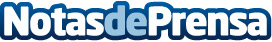 Nuevo Honda Jazz en París, próximas revelacionesSi la semana pasada Honda animaba la espera para el próximo Salón del Automóvil de París con las primeras imágenes del nuevo SUV compacto de la Compañía para Europa cuyo nombre en el continente será HR-V, hoy lo ha hecho con las primeras fotografías del prototipo del nuevo Jazz para el mercado europeo, que también presentará en París y cuya venta está prevista para el verano de 2015.Datos de contacto:Honda MotorsNota de prensa publicada en: https://www.notasdeprensa.es/nuevo-honda-jazz-en-paris-proximas-revelaciones_1 Categorias: Automovilismo Industria Automotriz http://www.notasdeprensa.es